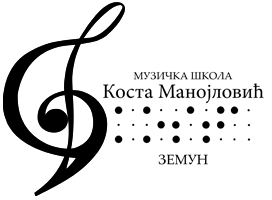 KОНЦЕРТ КЛАВИРСКОГ ОДСЕКА ПОВОДОМДАНА ШКОЛЕУторак, 11.12.2018.год. у 19 ч.Захарије Александер Романић 1.раз.Черни : Етида Це-дурМоцарт: ВољинкаКласа: Ивана ТодоровићНина Возељ Марић 2.раз.Хелбах: СарабандаКласа: Катарина ИнхофВукашин Мандарић 2.раз.Бургмилер: „Балада“Класа: Смиља ЈосифоскиОгњен Нишкић 4.раз.Бах: Мали прелудијум ге-молКласа: Катарина Инхоф Лена Јовановић 5.раз.Барток: „Бајка о малој муви“,“Медвеђи плес“Класа: Невена Стојановић Марија Дојковић 1.ср.Чајковски: НоктурноКласа: Дина ХаџиомеровићМилица Трајковић 1.ср,Шопен: Валцер цис-молКласа: Олга Малевић Ђорђевић Исидора Спасић 2.ср.Дебиси: „Месечина“Класа: Емилија ПетковићАнастасија Мануела Димитријевић 2.ср.Шопен: Валцер Ес-дур оп.18Класа. Ивана ТодоровићСтефан Ћалић 2.ср.Рахмањинов: Етида Ес-дурКласа: Радојка ИвановићМарија Мијаиловић 3.ср.Шопен: Етида Ас-дур оп.25Класа: Биљана ПоповићГригорије Андрејевић 3.ср.Рахмањинов: Етида де-мол оп.33Класа: Ана Јовичић Јована Кончаревић 4.ср.Менделсон: Етида бе-молКласа: Дина Хаџиомеровић Дуо Марија Мијаиловић 3.ср.          Тара Алексић 2.ср.        Барбер: Сувенир бр.3Класа: Дина Хаџиомеровић